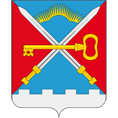 СОВЕТ ДЕПУТАТОВСЕЛЬСКОГО ПОСЕЛЕНИЯ АЛАКУРТТИКАНДАЛАКШСКОГО РАЙОНАТРЕТЬЕГО СОЗЫВАРЕШЕНИЕот «30» марта 2018 года                                                                                                № 417Об отмене Решения Совета депутатов сельского поселения  Алакуртти от 27.09.2017 № 370 «О предоставлении земельного участка в собственность муниципального образования Кандалакшского района  для строительства детского сада»На основании протеста прокуратуры от 12.12.2017 №4-866в-2017,на основании открытого голосованияСовет депутатов сельского поселения АлакурттиКандалакшского районаРЕШИЛ:1. Решения Совета депутатов сельского поселения  Алакуртти от 27.09.2017 № 370 «О предоставлении земельного участка в собственность муниципального образования Кандалакшского района  для строительства детского сада»» отменить.2. Настоящее решение опубликовать в информационном бюллетене «Алакуртти - наша земля» и на официальном сайте администрации.3. О принятом решении сообщить в прокуратуру города Кандалакша.Глава сельского поселения Алакуртти                                                        А.О. Владимиров